ГОСТ 30192-94 Шланги для бытовых пылесосов. Параметры и размеры
ГОСТ 30192-94

Группа Е75
МЕЖГОСУДАРСТВЕННЫЙ СТАНДАРТ


ШЛАНГИ ДЛЯ БЫТОВЫХ ПЫЛЕСОСОВ 

Параметры и размеры

Hoses for household vacuum cleaners. 
Parameters and dimensions

ОКС 97.080 
ОКП 51 5922Дата введения 1997-01-01     
Предисловие1 РАЗРАБОТАН Киевским научно-производственным объединением "Веста" (КНВО), (МТК 19)

ВНЕСЕН Государственным комитетом Украины по стандартизации, метрологии и сертификации
2 ПРИНЯТ Межгосударственным Советом по стандартизации, метрологии и сертификации (протокол N 6-94 от 21 октября 1994 г.)

За принятие проголосовали:
3 Постановлением Комитета Российской Федерации по стандартизации, метрологии и сертификации от 15 августа 1996 г. N 518 межгосударственный стандарт ГОСТ 30192-94 введен в действие непосредственно в качестве государственного стандарта Российской Федерации с 1 января 1997 г.
4 ВВЕДЕН ВПЕРВЫЕ

1 ОБЛАСТЬ ПРИМЕНЕНИЯ
Настоящий стандарт устанавливает параметры и размеры шлангов для бытовых пылесосов, унифицированных по присоединительным размерам.

2 НОРМАТИВНЫЕ ССЫЛКИ
В настоящем стандарте использованы ссылки на следующие стандарты:

ГОСТ 8593-81 (СТ СЭВ 512-77) Основные нормы взаимозаменяемости. Нормальные конусности и углы конусов

ГОСТ 10280-83 Пылесосы электрические бытовые. Общие технические условия
3 ПАРАМЕТРЫ И РАЗМЕРЫ3.1 Шланги для бытовых пылесосов (далее - шланги) должны быть изготовлены следующих типов:

- каркасные;

- бескаркасные.

Каркасные шланги в зависимости от применяемого рукава классифицируют на:

- пластмассовые, из полимерных материалов;

- резино-тканевые;

- резиновые или пластмассовые в оплетке.

Бескаркасные шланги в зависимости от способа изготовления рукава классифицируют на: 

- раздувные;

- витые.
3.2 Шланги должны быть изготовлены следующих номинальных внутренних диаметров, мм: 32; 36; 38; 50.

Допускается изготовление шлангов внутренним диаметром, отличным от перечисленных, по согласованию с заказчиком.
3.3 Длина шлангов должна быть не менее, м:

Допускаются изготовление и поставка шлангов другой длины по согласованию с заказчиком.
3.4 Шланг должен быть долговечным и выдерживать не менее 40000 колебаний (изгибов).
3.5 Шланг должен быть герметичным согласно ГОСТ 10280. Разрежение пылесоса, измеренное со шлангом, должно быть не менее 0,9 значения, измеренного без шланга.
3.6 Потери давления в шланге при расходе воздуха пылесоса (250±5)·м/с должны соответствовать приведенным в таблице 1.
Таблица 13.7 Шланг должен состоять из частей в соответствии с рисунком 1.Рисунок 1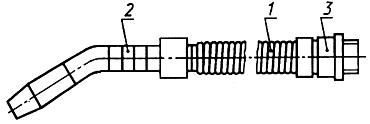 1 - рукав; 2 - наконечник; 3 - патрубок 

Рисунок 13.8 Шланг должен выдерживать усилие на разрыв не менее 50 Н без нарушения целостности рукава и обеспечивать механическую прочность соединения патрубка и наконечника с рукавом.
3.9 Рукав шланга должен выдерживать статическую нагрузку в поперечном направлении не менее 700 Н.

Деформация рукава после снятия нагрузки не должна превышать 10% внешнего исходного диаметра для бескаркасного шланга и 3% - для каркасного шланга.
3.10 Коэффициент гибкости шланга должен быть не менее 0,2.
3.11 Наконечник должен иметь конусность по ГОСТ 8593 и устройство, обеспечивающее регулирование расхода воздуха.

Допускается изготовление наконечника других присоединительных размеров по согласованию с заказчиком.
3.12 Патрубок должен иметь возможность проворачиваться относительно рукава. 
3.13 Патрубок шлангов номинальными внутренними диаметрами 32; 36 и 38 мм должен обеспечивать присоединение к входному отверстию пылесоса с резьбой размерами, мм:

Длина резьбового участка патрубка должна быть не менее 18 мм. Допускается изготовление шлангов с патрубками других присоединительных размеров по согласованию с заказчиком.

Присоединительные размеры шланга номинальным внутренним диаметром 50 мм должны быть согласованы с заказчиком.



Текст документа сверен по:
официальное издание
М.: ИПК Издательство стандартов, 1997
Наименование государстваНаименование национального органа по стандартизацииАзербайджанская РеспубликаАзгосстандартРеспублика АрменияАрмгосстандартРеспублика БелоруссияБелстандартРеспублика Грузия Грузстандарт Республика Казахстан Госстандарт Республики Казахстан Киргизская Республика Киргизстандарт Республика Молдова Молдовастандарт Российская Федерация Госстандарт России Республика Узбекистан Узгосстандарт Украина Госстандарт Украины - для напольных пылесосов2- для ручных пылесосов1.Номинальный внутренний 
диаметр шланга, ммПотери давления, кПа, не более324,0363,2382,0501,0- наружный диаметр44- внутренний диаметр38- шаг резьбы6±0,1.